                                                 РЕШЕНИЕСовета народных депутатов муниципального образования«Сергиевское сельское поселение».от « 24 » ноября 2023 г. № 99О внесении изменений и дополнений в Устав муниципального образования «Сергиевское сельское поселение»          В целях приведения Устава муниципального образования «Сергиевское сельское поселение» в соответствии с действующим законодательством Российской Федерации, руководствуясь статьей 44 Федерального закона от 6 октября 2003 года № 131-ФЗ «Об общих принципах организации местного самоуправления в Российской Федерации Совет народных депутатов муниципального образования «Сергиевское сельское поселение»      РЕШИЛ:       1. Внести следующие изменения и дополнения в Устав муниципального образования «Сергиевское сельское поселение»:1.1. Пункт 12 части 1 статьи 2 «Вопросы местного значения муниципального образования» изложить в следующей редакции: «12) организация и осуществление мероприятий по работе с детьми и молодежью, участие в реализации молодежной политики, разработка и реализация мер по обеспечению и защите прав и законных интересов молодежи, разработка и реализация муниципальных программ по основным направлениям реализации молодежной политики, организация и осуществление мониторинга реализации молодежной политики в поселении;»1.2.  В статье 4:- наименование изложить в следующей редакции:«статья 4. Полномочия органов местного самоуправления по решению вопросов местного значения»;- пункт 11 части 1 изложить в следующей редакции:«11) учреждение печатного средства массовой информации и (или) сетевого издания для обнародования муниципальных правовых актов, доведения до сведения жителей муниципального образования официальной информации;- в пункте 12 части 1 слова «федеральными законами» заменить словами «Федеральным законом от 6 октября 2003 года № 131-ФЗ «Об общих принципах организации местного самоуправления в Российской Федерации».1.3. В статье 13.1 «Старший сельского населенного пункта»:- в части 3 слова «Совета народных депутатов» заменить словами «представительного органа»;- в пункте 1 части 4 слова «Совета народных депутатов» заменить словами «представительного органа».1.4.  Статью 24 «Глава муниципального образования» дополнить частью 16 следующего содержания:«16. Глава муниципального образования освобождается от ответственности за несоблюдение ограничений и запретов, требований о предотвращении или об урегулировании конфликта интересов и неисполнение обязанностей, установленных Федеральным законом от 6 октября 2003 года № 131-ФЗ «Об общих принципах организации местного самоуправления в Российской Федерации» и другими федеральными законами в целях противодействия коррупции, в случае, если несоблюдение таких ограничений, запретов и требований, а также неисполнение таких обязанностей признается следствием не зависящих от него обстоятельств в порядке, предусмотренном частями 3 - 6 статьи 13 Федерального закона от 25 декабря 2008 года № 273-ФЗ «О противодействии коррупции».1.5.  Статью 26 «Статус депутата, члена выборного органа местного самоуправления, выборного должностного лица местного самоуправления »   дополнить частью 10.3. следующего содержания:«10.3. Депутат Совета народных депутатов, член выборного органа местного самоуправления, выборное должностное лицо местного самоуправления освобождаются от ответственности за несоблюдение ограничений и запретов, требований о предотвращении или об урегулировании конфликта интересов и неисполнение обязанностей, установленных Федеральным законом от 6 октября 2003 года  № 131-ФЗ «Об общих принципах организации местного самоуправления в Российской Федерации» и другими федеральными законами в целях противодействия коррупции, в случае, если несоблюдение таких ограничений, запретов и требований, а также неисполнение таких обязанностей признается следствием не зависящих от него обстоятельств в порядке, предусмотренном частями 3 - 6 статьи 13 Федерального закона от 25 декабря 2008 года № 273-ФЗ «О противодействии коррупции».2. Главе муниципального образования «Сергиевское сельское поселение» в порядке, установленном Федеральным законом от 21.07.2005г. № 97-ФЗ «О государственной регистрации уставов муниципальных образований», представить     настоящее Решение на государственную регистрацию.3. Настоящее Решение вступает в силу со дня его официального опубликования, произведенного после его государственной регистрации.Глава муниципального образования«Сергиевское сельское поселение»                                    В.М. КаленниковРоссийская ФедерацияРеспублика АдыгеяСовет народных депутатов муниципального образования «Сергиевское сельское поселение»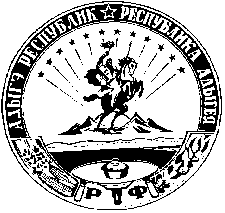 Российскэ ФедерациеАдыгэ РеспубликИнароднэ депутатхэм я совет Муниципальнэ образованиеу «Сергиевскэ къоджэ псэупIэм